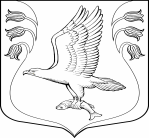 Администрация муниципального образования«Кузёмкинское сельское поселение»Кингисеппского муниципального районаЛенинградской областиПО С Т А Н О В Л Е Н И Е30.09.2020 г.                                        № 131 О внесении изменений в административный регламент предоставлениямуниципальной услуги «Признание помещения жилым помещением,жилого помещения непригодным для проживания, многоквартирногодома аварийным и подлежащим сносу или реконструкции, садовогодома жилым домом и жилого дома садовым домом»В соответствии с постановлением Правительства Российской Федерации от 27.07.2020 г. № 1120 «О внесении изменений в Положение о признании помещения жилым помещением, жилого помещения непригодным для проживания, многоквартирного дома аварийным и подлежащим сносу или реконструкции, садового дома жилым домом и жилого дома садовым домом» (утвержденное постановлением Правительства РФ от 28.01.2008 г. № 47), администрация МО «Кузёмкинское сельское поселение»ПОСТАНОВЛЯЕТ: Внести изменения в административный регламент предоставления муниципальной услуги «Признание помещения жилым помещением, жилого помещения непригодным для проживания, многоквартирного дома аварийным и подлежащим сносу или реконструкции, садового дома жилым домом и жилого дома садовым домом» (утвержден постановлением администрации от 10.06.2019 г. № 78), а именно:В п.2.4. Административного регламента после цифры 20 слово «рабочих» заменить словом «календарных». В п.3.1.3.2.3. Административного регламента первый абзац изложить в следующей редакции: «В случае если комиссией проводится оценка жилых помещений жилищного фонда Российской Федерации или многоквартирного дома, находящегося в федеральной собственности, орган местного самоуправления не позднее чем за 20 календарных дней до дня начала работы комиссии, а в случае проведения оценки жилых помещений, получивших повреждения в результате чрезвычайной ситуации, - не позднее чем за 15 дней календарных дней до дня начала работы комиссии обязан в письменной форме посредством почтового отправления с уведомлением о вручении, а также в форме электронного документа с использованием единого портала направить в федеральный орган исполнительной власти Российской Федерации, осуществляющий полномочия собственника в отношении оцениваемого имущества, и правообладателю такого имущества уведомление о дате начала работы комиссии, а также разместить такое уведомление на межведомственном портале по управлению государственной собственностью в информационно-телекоммуникационной сети "Интернет".Настоящее постановление подлежит официальному опубликованию (обнародованию) и размещению на официальном сайте муниципального образования «Кузёмкинское сельское поселение» Кингисеппского района Ленинградской области  http:/куземкинское.рф /.  Настоящее постановление вступает в силу со дня его официального опубликования  (обнародования).Контроль за исполнением данного постановления возложить на заместителя главы Администрации МО «Кузёмкинское сельское поселение» Снитко И.В.  Глава администрации МОКузёмкинское сельское поселение                                                                        С.А.Демченко